Dane osobowe cudzoziemca:Treść oświadczenia:Oświadczam, iż aktualną podstawą rozpatrzenia wniosku o udzielenie zezwolenia na pobyt czasowy 
jest art. 186 ust. 1 pkt 9 ustawy o cudzoziemcach – zezwolenie na pobyt czasowy dla obywateli Białorusi, którzy posiadają wizę krajową wydaną w celach humanitarnych D 21………………………………………………………………………..(data i czytelny podpis cudzoziemca)Pieczęć i adnotacje organu przyjmującego wniosek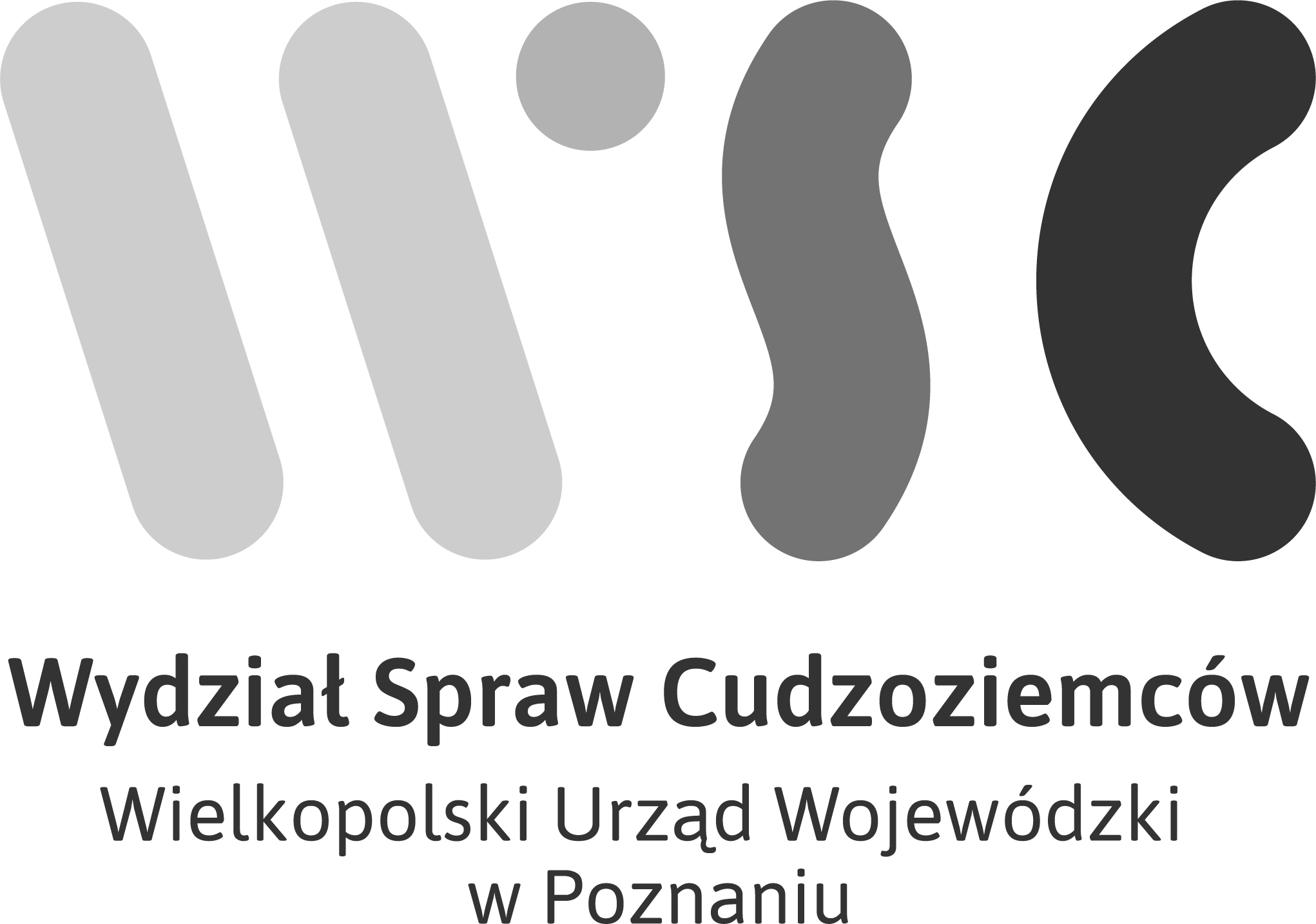 OŚWIADCZENIE O ZMIANIE PODSTAWY ROZPATRZENIA WNIOSKU W TOKU POSTĘPOWANIA(tylko dla obywateli Białorusi, którzy posiadają wizę krajową D21)formularz wypełnij w języku polskim drukowanymi literamiOŚWIADCZENIE O ZMIANIE PODSTAWY ROZPATRZENIA WNIOSKU W TOKU POSTĘPOWANIA(tylko dla obywateli Białorusi, którzy posiadają wizę krajową D21)formularz wypełnij w języku polskim drukowanymi literamiimię i nazwiskoobywatelstwodata urodzenianr sprawyaktualny adres zamieszkaniaaktualnyadres do korespondencji